                      Конкурс «Учитель года»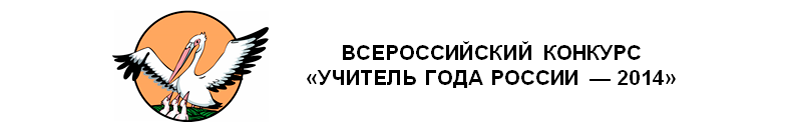 КОНКУРСНОЕ ЗАДАНИЕ «ЭССЕ»Я – учительМечты и реальностьКаждая мечта тебе дается вместе с силами, необходимыми для ее осуществления. Однако тебе, возможно, придется для этого потрудитьсяР. БахУчитель начальных классов − одна из самых важных, нужных и ответственных профессий в нашем обществе, которая является фундаментом всех остальных профессий в мире.Довольно часто бывает, что выбор именно этой профессии у абитуриентов связан  с образом своей первой учительницы. Я в этом смысле не являюсь исключением. В моей жизни учителей было много, но больше всех запомнилась именно она, самая первая учительница. Слатимова Елена Юрьевна стала для меня идеалом педагога, таким, о котором пишут книги, снимаются фильмы. Ее отличали доброта, общительность, жизнерадостность, эмоциональная открытость, фантастическое терпение,  способность дать своим ученикам не только знания, но и душевное тепло. Каждый свой урок Елена Юрьевна стремилась  превратить в незабываемое и яркое событие. Она учила нас думать, спорить, совершать открытия.Она в совершенстве знала и любила те предметы, которые преподавала, и эту любовь смогла привить и нам, своим ученикам.Уже в начальной школе в моей душе зародилась мечта стать учителем. Шло время, и мечта забылась, появилось множество других желаний, которые казались на тот момент значительнее и заманчивее. Когда наступил этап выбора профессии, детская мечта вновь всплыла в моем воображении, вспомнились незабываемые моменты учебы в начальной школе. Представилось, как я буду работать с самыми маленькими учениками, распахнутые глаза которых серьезно и доверчиво смотрят на меня. «Как же это прекрасно!» − думала тогда я! Подала документы в педагогический институт и, к своему счастью, поступила. Быстро пролетели годы учебы. И вот я уже учитель начальных классов. В своих мечтах я, по меньшей мере, центр вселенной: дети меня слушаются и понимают с полуслова, в классе тишина и порядок, родители относятся с уважением. Царит гармония. Мы совершаем вместе открытия, исследуем окружающий мир.С такими радужными мыслями я в августе 2010 года с воодушевлением вышла на работу. Мне дали класс и кабинет. Но чем больше я погружалась в работу, тем быстрее розовые облака мечты стали рассеиваться. Планы, программы, конспекты, отчеты, журналы, справки, характеристики… Так ли я представляла себе полную прекрасных событий работу учителя? Все это пугало и заставляло задумываться о том, правильно ли я выбрала профессию? А еще самый озорной и слабый по успеваемости класс. Были моменты, когда я выбегала из кабинета, плакала и не хотела больше туда возвращаться. Успокоившись, я шла обратно, не хотела показать свою слабость. «Назвался груздем, полезай в кузов» − чувство долга, пожалуй, на тот момент было в моей душе основным, оно не дало мне сдаться и уйти из школы. Первый год дал многое в формировании меня, как учителя. Я поняла, чтобы стать настоящим учителем, нужно не просто любить детей, а полностью отдаваться работе с ними, не жалея ни сил, ни времени. Учитель должен быть образцом для подражания, эталоном образованности, интеллигентности, воспитанности. Именно он из ученика «лепит» настоящего человека, всесторонне развитую личность. С тех пор прошло уже 11 лет… Все эти годы я стараюсь «сеять разумное, доброе, вечное». Делаю много, чтобы заинтересовать детей: провожу уроки в форме игры, викторины, конкурса; составляю презентации; ищу интересные дополнительные материалы. Нельзя сказать, что все у меня получается так, как хотелось. Бывают моменты, когда я понимаю, что усилия напрасны и не дают быстрых результатов. «Вода камень точит», − говорю себе. И не опускаю руки, стараюсь найти новые и интересные формы организации урока и методы обучения. К тому же я осознаю, что профессиональные трудности закаляют меня как педагога, дают бесценный опыт работы с детьми и родителями, повышают мою квалификацию.Новым испытанием в моей педагогической деятельности стало дистанционное обучение, введенное в период пандемии. Первые проявления растерянности работы в новых условиях ушли, когда я поняла, что родители − это мои главные союзники в этом новом для всех нас процессе. В первую очередь я выбрала обучающие платформы для своего класса. В этом смысле мне было довольно легко, потому что, начиная уже с первого класса, довольно активно ввожу в обучение электронные образовательные ресурсы на уроках и дозированно при выполнении домашнего задания. В условиях работы в дистанционном формате я в обязательном порядке контролировала весь учебный процесс и поощряла выполнение каждой работы ученика.Дистанционное обучение научило ценить время, грамотно его распределять. Самое главное, что в сложившихся условиях мои дети трудились, старались и ждали возвращения в реальный класс, и я этого тоже очень ждала. В это сложное время мы поняли, как нам не хватает живого  общения, стали ценить и беречь наши отношения. Несмотря на расстояние, мы стали ближе друг другу. Проработав значительное время в школе, я поняла, чтобы сбылась мечта об идеальном учебном процессе, нельзя останавливаться, нужно продолжать учиться, осваивать новые технологии,  нужно много и упорно трудиться, не бояться трудностей, вкладывать время и душу в обучение своих учеников. Еще я понимаю, что процесс становления меня, как учителя, никогда не должен заканчиваться. Каждый новый класс – это новый коллектив  совершенно разных личностей.  Каждый раз я начинаю все сначала и нахожу новые подходы к своим ученикам. Мы учимся друг у друга.  Сейчас я чувствую себя счастливым человеком. Можно сказать, что моя мечта сбылась: я занимаюсь любимым делом, я реализовалась в профессии. Мне нравится быть учительницей, первой учительницей! 